附件3两次“吉事办”核酸检测结果打印图例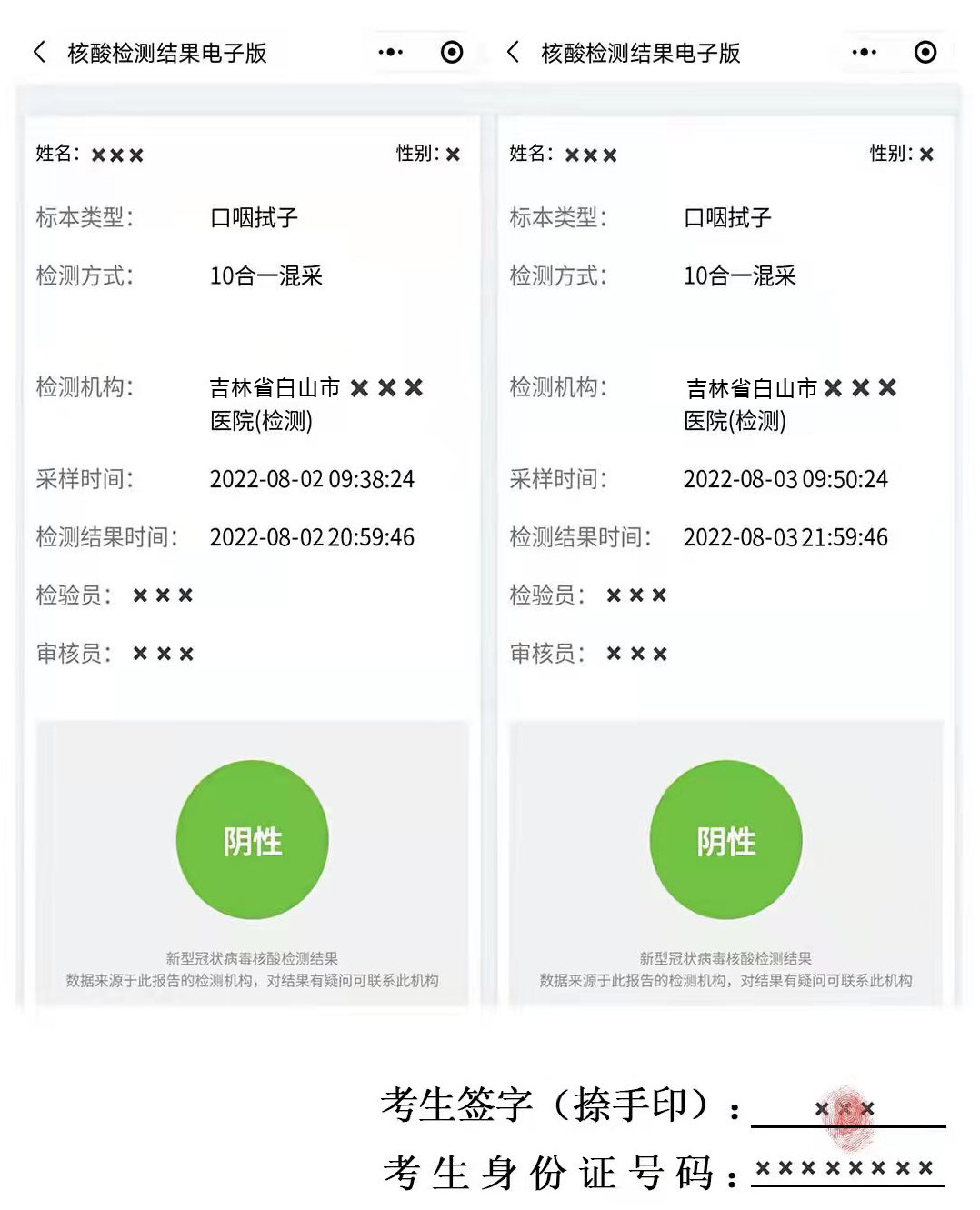 